Приложение № 2к Административному регламентупредоставления государственной услуги,переданной на муниципальный уровень,«Установление опеки, попечительства(в том числе предварительные опека и попечительство),патроната, освобождение опекуна (попечителя)от исполнения своих обязанностей»                                                                        В орган опеки  и попечительства                                                                        от 	                                                                  (фамилия, имя, отчество (при наличии)Заявление
гражданина об установлении предварительных опеки или попечительстваЯ, 	(фамилия, имя, отчество (при наличии)(число, месяц, год и место рождения)Документ, удостоверяющий личность: 	(серия, номер, когда и кем выдан)Адрес места жительства 	Номер телефона 	(указывается при наличии)В соответствии с ст. 12 Федерального закона от 24.04.2008 № 48-ФЗ«Об опеке и попечительстве» прошу передать мне под предварительную опеку (попечительство)(указываются фамилия, имя, отчество (при наличии) ребенка (детей), число, месяц, год рождения)В связи с тем, что его (ее)отец 	мать	дата                                                          подпись         ФИО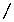 